.Intro: 7 countsSection 1: Cross Rock. Basic Nightclub. Step. Behind. ¼ Turn left. Right Rock Step. Left Rock Step. Cross.Section 2: Basic Nightclub. ¼ Turn right. ½ Spiral Turn right. Walk x 3 Back. Back. Back & Sweep. Behind. Side.Section 3: Cross. Sweep & Cross. Side. Cross Rock. ¼ Turn left. Full Spiral Turn. Walk x 3.No Tags Or RestartsI Will Fight Your Fight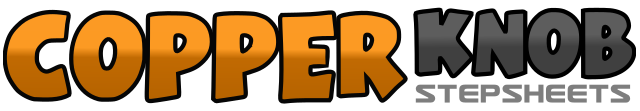 .......Count:24Wall:4Level:Improver.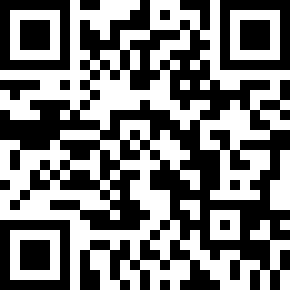 Choreographer:Micaela Svensson Erlandsson (SWE) - July 2016Micaela Svensson Erlandsson (SWE) - July 2016Micaela Svensson Erlandsson (SWE) - July 2016Micaela Svensson Erlandsson (SWE) - July 2016Micaela Svensson Erlandsson (SWE) - July 2016.Music:I Won't Let Go - Derek RyanI Won't Let Go - Derek RyanI Won't Let Go - Derek RyanI Won't Let Go - Derek RyanI Won't Let Go - Derek Ryan........8&Cross right over left. Recover onto left.1-2&Take a long step right. Rock back on left. Recover onto right.3-4&Step left to left. Cross right behind left. Turn ¼ left stepping forward on left.5-6&Rock forward on right. Recover onto left. Step right beside left.7-8&Rock back on left. Recover onto right.  Cross left over right.1-2&Take a long step right. Rock back on left. Recover onto right.3Turn ¼ right stepping back on left spiralling ½ Turn right hooking left over right.4 & 5Step forward on right. Step forward on left. Step forward on right.6&Step back on left.  Step back on right.7-8Step back on left sweeping right from front to back. Cross right behind left.&Step left to left.1-2Cross right in front of left. Sweep left from back to front crossing left over right.&3-4Step right to right. Cross left over right. Recover onto left.&Turn ¼ left stepping forward on left.5Step forward on right making a full spiral turn over your left shoulder hooking left.6&7Step forward on left. Step forward on right. Step forward on left.